Приложение 2 к Приказу                    Управляющего директора по финансовым вопросам  № 03-3-04/115 от «26» апреля 2021 годаТехническая спецификация по повторным закупкам «Архивных коробов 400*420*430 мм»Закупаемый товар: Архивная коробка. С откидной крышкой, на крышке – петля из х/б ленты.  Углы короба и стыки деталей короба из архивного переплетного картона толщиной 2 мм, проклеиваются лентами из материала бумвинил, цвет материала бирюза. Размер 400*420*430 мм.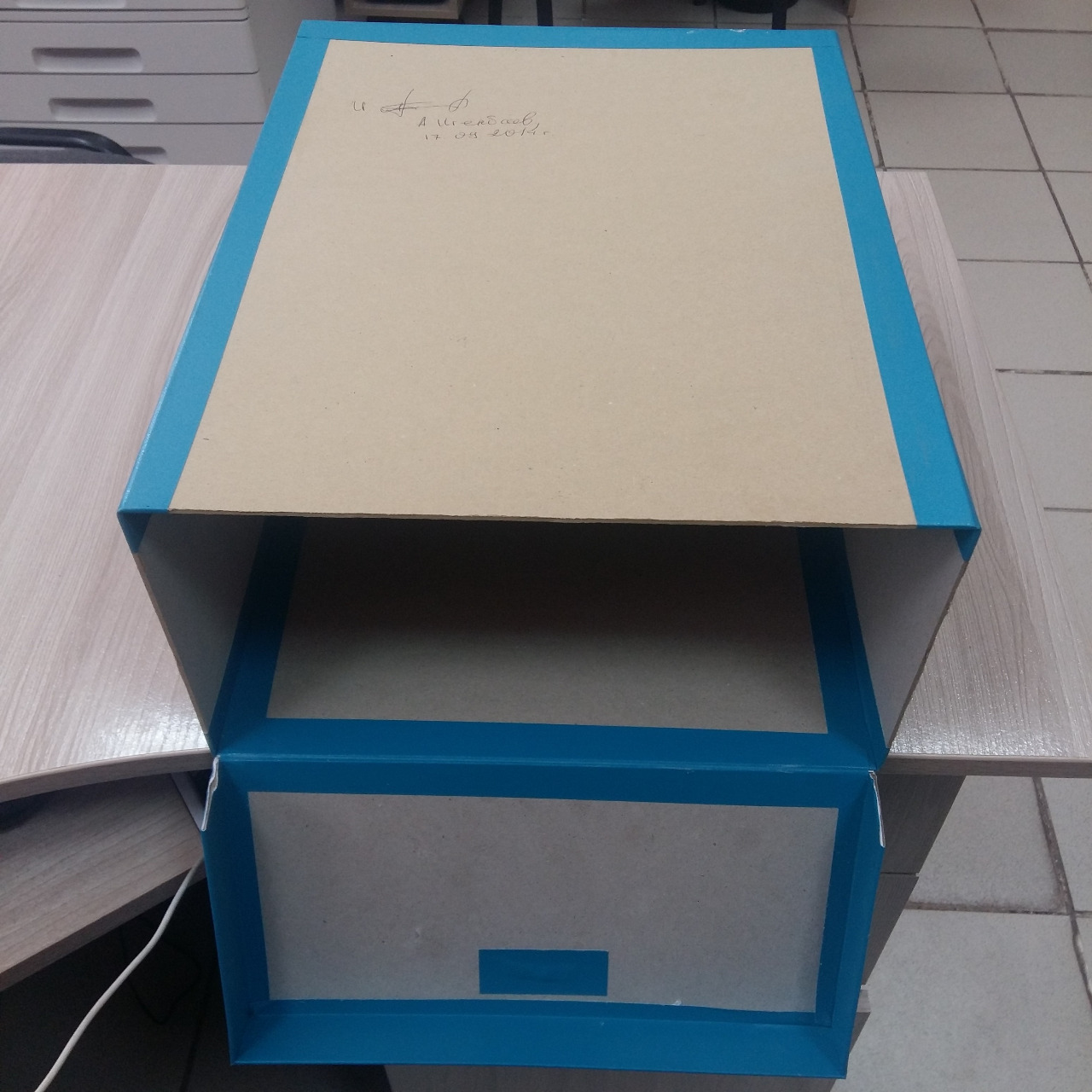 Количество: 120 (сто двадцать) штук.Место поставки товара: Республика Казахстан, город Нур-Султан, пр. Мәңгілік Ел, дом 18, 1 этаж.Срок поставки товаров: с даты заключения договора в течение 15 (пятнадцати) календарных дней.Дополнительные требования к поставщику:- Поставщик обязан поставить товар Заказчику собственным транспортом или с привлечением транспорта третьих лиц за свой счет к месту нахождения Заказчика.- Поставщик обязан устранять недостатки товара в течение 5 (пяти) рабочих дней с момента заявления о них Заказчиком.- Расходы, связанные с устранением недостатков товаров, несет Поставщик.- Приемка товара по количеству, и качеству осуществляется Заказчиком в день получения товара на своем складе.- В случае выявления товара ненадлежащего качества, Поставщик обязан произвести замену некачественного товара на качественный товар в сроки, согласованные сторонами. В этом случае товар считается не отгруженным до подписания акта устранения претензий.- Поставщик гарантирует качество и безопасность поставляемого товара в соответствии с действующими стандартами, утвержденными на данный вид товара оформленных в соответствии с законодательством РК.- Допускается предоставление товара качественные и технические характеристики, которых более лучшие предусмотренных в Технической спецификации.-Предоставление товаров свободных от притязаний третьих лиц (обременений), таможенных пошлин, налогов.Приложение 3 к Приказу                    Управляющего директора по финансовым вопросам  № 03-3-04/115 от «26» апреля 2021 годаТехническая спецификация по повторным закупкам «Архивных коробов 350*180*280 мм»Закупаемый товар: Архивная коробка. С откидной крышкой, на крышке – петля из х/б ленты.  Углы короба и стыки деталей короба из архивного переплетного картона толщиной 2 мм, проклеиваются лентами из материала бумвинил, цвет материала бирюза. Размер 350*180*280 мм.Количество: 900 (девятьсот) штук.Место поставки товара: Республика Казахстан, город Нур-Султан, пр. Мәңгілік Ел, дом 18, 1 этаж.Срок поставки товаров: с даты заключения договора в течение 15 (пятнадцати) календарных дней.Дополнительные требования к поставщику:- Поставщик обязан поставить товар Заказчику собственным транспортом или с привлечением транспорта третьих лиц за свой счет к месту нахождения Заказчика.- Поставщик обязан устранять недостатки товара в течение 5 (пяти) рабочих дней с момента заявления о них Заказчиком.- Расходы, связанные с устранением недостатков товаров, несет Поставщик.- Приемка товара по количеству, и качеству осуществляется Заказчиком в день получения товара на своем складе.- В случае выявления товара ненадлежащего качества, Поставщик обязан произвести замену некачественного товара на качественный товар в сроки, согласованные сторонами. В этом случае товар считается не отгруженным до подписания акта устранения претензий.- Поставщик гарантирует качество и безопасность поставляемого товара в соответствии с действующими стандартами, утвержденными на данный вид товара оформленных в соответствии с законодательством РК.- Допускается предоставление товара качественные и технические характеристики, которых более лучшие предусмотренных в Технической спецификации.-Предоставление товаров свободных от притязаний третьих лиц (обременений), таможенных пошлин, налогов.Приложение 4 к Приказу                    Управляющего директора по финансовым вопросам  № 03-3-04/115 от «26» апреля 2021 годаДОГОВОР №_______о повторных закупках короба архивного           г. Нур-Султан                                                                           «____» __________ 2020 годаТОО «Оператор РОП», именуемое в дальнейшем «Заказчик», в лице Управляющего директора по финансовым вопросам Тасмагамбетова Д.Б., действующего на основании Устава, с одной стороны, и ____________________, именуемое в дальнейшем «Поставщик», в лице _________________________, действующего (ей) на основании _______________________, с другой стороны, вместе именуемые «Стороны», в соответствии с пп. 9) ст. 285-2 Экологического кодекса Республики Казахстан, а также на основании Протокола об итогах торгов «Классический торг»  по повторным закупкам архивных коробов №______ от _______ 2021 года, заключили настоящий Договор о закупках архивных коробов (далее - Договор) о нижеследующем:Предмет ДоговораПоставщик обязуется поставить архивные короба, согласно Приложению №1 к Договору (далее – Товар), а Заказчик обязуется оплатить Поставщику стоимость Товара в размере, на условиях и в порядке, предусмотренных Договором. 1.2. Приемка Товара Поставщика Заказчиком по Договору оформляется путем подписания Сторонами Накладной на отпуск товара. Дата подписания Накладной на отпуск товара является датой фактической поставки и принятия Товара.1.3. Срок поставки товаров: с даты заключения договора в течение 15 (пятнадцати) календарных дней.1.4. Место поставки Товара: Офис Заказчика, находящийся по адресу: город Нур-Султан, проспект Мәңгілік Ел, дом 18, 1 этаж.1.5. Объем Товара, требования по его качественным характеристикам определяется Техническими спецификациями согласно Приложениям №2 и 3 к Договору.1.6. Перечисленные ниже документы и условия, оговоренные в них, образуют Договор и являются его неотъемлемой частью, а именно:1) настоящий Договор;2) Перечень закупаемых товаров (Приложение № 1 к Договору);3) Техническая спецификация (Приложение №2 и 3 к Договору).Права и обязанности сторон2.1. Заказчик вправе:2.1.1. в любое время в период действия Договора проверять ход и качество поставки Товара Поставщика;2.1.2. требовать выполнения Поставщиком всех принятых обязательств по Договору;2.1.3. давать Поставщику обязательные для соблюдения и выполнения указания в ходе исполнения Договора;2.1.4. предъявить обоснованные претензии, возникшие по количественно-качественным характеристикам поставленного Товара, обнаруженные до и (или) после принятия Товара;2.1.5. в безакцептном порядке удержать начисленные Поставщику в соответствии с п. 6.2.-6.4. Договора штрафные санкции, в случае нарушения обязательств по Договору, из суммы, подлежащей оплате поставленного Товара, предусмотренной п. 5.1. Договора;2.1.6. иметь иные права в соответствии с настоящим Договором и законодательством Республики Казахстан.2.2. Заказчик обязуется:2.2.1. в случае поставки Товара Поставщиком надлежащим образом, согласно количественно-качественным характеристикам, указанным в Перечне закупаемых товаров и Технической спецификации (Приложение №1, 2 и 3 к Договору), в полном объеме принять их;2.2.2. обеспечить доступ специалистов Поставщика для поставки Товара;2.2.3. при выявлении несоответствий поставленного Товара незамедлительно уведомить Поставщика; 2.2.4. при приемке Товара подписать Накладную на отпуск товара, либо отказать в принятии с указанием аргументированных обоснований их непринятия;2.2.5. оплатить Товар Поставщика в размере, сроки и на условиях, установленных в Договоре;2.2.6. нести иные обязанности в соответствии с настоящим Договором и законодательством Республики Казахстан.2.3. Поставщик вправе:2.3.1. самостоятельно, но с соблюдением всех правил и требований (в том числе безопасности), предусмотренных Договором и законодательством Республики Казахстан к поставке Товара, определять способы их поставки;2.3.2. на досрочную поставку Товара, указанного в Перечне закупаемых товаров и Технической спецификации (Приложение №1, 2 и 3 к Договору), заранее согласовав с Заказчиком сроки поставки;2.3.3. требовать выполнения Заказчиком всех принятых обязательств по Договору;2.3.4. иметь иные права в соответствии с настоящим Договором и законодательством Республики Казахстан.2.4. Поставщик обязан:2.4.1. поставить Товар полностью с надлежащим качеством и количеством, соответствующими требованиям, указанным в Перечне закупаемых товаров и Технической спецификации (Приложение №1, 2 и 3 к Договору), законодательства Республики Казахстан, технической и иной регламентирующей документации по осуществляемым им видам деятельности, действующей в Республике Казахстан;2.4.2. обеспечить упаковку Товара, способную предотвратить его от повреждения или порчи во время перевозки к конечному пункту назначения. Упаковка должна выдерживать, без каких-либо ограничений, интенсивную подъемно-транспортную обработку и воздействие экстремальных температур, соли и осадков во время перевозки, а также открытого хранения;2.4.3. информировать Заказчика по его требованию о ходе выполнения им своих обязательств по Договору;2.4.4. предоставить Заказчику документы, необходимые для определения и/или подтверждения поставленного Поставщиком объема Товара;2.4.5. подписать с Заказчиком Накладную на отпуск товара;2.4.6. не передавать свои обязательства по Договору третьим лицам без письменного согласия Заказчика;2.4.7. возместить Заказчику причиненные убытки в случае, если они возникли в связи с ненадлежащим выполнением Поставщиком обязательств по Договору;2.4.8. не раскрывать без предварительного письменного согласия Заказчика сведения и содержание документов, представленных Заказчиком или от его имени другими лицами, за исключением того персонала, который привлечен Поставщиком для исполнения условий Договора. Указанная информация должна представляться этому персоналу конфиденциально и в той мере, насколько это необходимо для исполнения обязательств;2.4.9. своими силами и средствами устранить все ошибки, недостатки, выявляемые в ходе поставки и (или) после поставки Товара;2.4.10. нести иные обязанности в соответствии с настоящим Договором и законодательством Республики Казахстан.3. Проверка Товара на соответствие Технической спецификации3.1. Заказчик или его представители могут проводить контроль и проверку поставленного Товара на предмет соответствия требованиям, указанным в Перечне закупаемых товаров и Технической спецификации (Приложение №1, 2 и 3 к Договору). При этом все расходы по этим проверкам несет Поставщик. Заказчик должен в письменном виде своевременно уведомить Поставщика о своих представителях, определенных для этих целей.3.2. Товар, поставляемый в рамках настоящего Договора, должен соответствовать или быть выше стандартов, указанных в Технической спецификации.3.3. Если результаты поставленного Товара при проверке будут признаны не соответствующими требованиям, указанным в Перечне закупаемых товаров и Технической спецификации (Приложение №1, 2 и 3 к Договору), Поставщик принимает меры по устранению несоответствий требованиям, указанным в Перечне закупаемых товаров и Технической спецификации (Приложение №1, 2 и 3 к Договору), без каких-либо дополнительных затрат со стороны Заказчика в течение 5 (пяти) календарных дней с момента проверки.Поставка Товара и документация4.1. Поставщик обязан предоставить представителю Заказчика вместе с поставкой Товара, следующие документы:1) оригинал накладной на отпуск товара;2) электронный счет-фактура;4.2. Не позднее 15 (пятнадцати) рабочих дней с момента получения Заказчиком Накладной на отпуск товара, Заказчик подписывает Накладную на отпуск товара, либо отказывается от подписания Накладной на отпуск товара с обоснованием такого отказа. Поставщик обязан устранить установленные отступления/недостатки Товара в согласованные с Заказчиком сроки, но не более 5 (пяти) рабочих дней с момента получения требования Заказчика.4.3. Право собственности на Товар и все связанные с этим риски, включая риск случайной гибели, утраты или повреждения Товара, переходят к Заказчику с момента подписания Сторонами Накладной на отпуск товара. С этого момента в течение 14 (четырнадцати) календарных дней Поставщик принимает от Заказчика претензии, связанные с дефектами Товара, которые не могли быть обнаружены при приемке Товара.4.4. Поставка считается совершенной при условии полной передачи Поставщиком Заказчику Товара в точном соответствии требованиям, указанным в Перечне закупаемых товаров и Технической спецификации (Приложение №1, 2 и 3 к Договору). 4.5. Поставщик гарантирует, что Товар принадлежит ему на праве собственности и передается Заказчику свободным от каких-либо прав третьих лиц и обременений, включая залог, арест, таможенное оформление, платежи и других.5. Размер платы и порядок взаиморасчетов (оплаты)5.1. Сумма Договора составляет ___________________________ тенге без учета/ с учетом НДС. 5.2.	Оплата Товара Поставщика производится Заказчиком в течение 5 (пяти) банковских дней с момента подписания Сторонами оригинала накладной на отпуск товаров, путем перечисления денежных средств на банковский счет Поставщика, указанный в Договоре.5.3. Общая стоимость поставки Товара, является фиксированной и не подлежит изменению в сторону увеличения. 5.4. Расчет считается произведенным после того, как Заказчик осуществит перечисление платежа на банковский счет Поставщика, указанный в Договоре.5.5. Все расходы, связанные с банковскими операциями, оплачиваются стороной, осуществляющей такие операции.6. Ответственность сторон6.1. Стороны за неисполнение и/или ненадлежащее исполнение обязательств по настоящему Договору несут ответственность в соответствии с условиями Договора и законодательством Республики Казахстан.6.2. В случае нарушения сроков поставки Товара Заказчик удерживает (взыскивает) с Исполнителя неустойку (штраф, пеню) в размере 0,1 % от суммы Договора, за каждый день нарушения срока.6.3. В случае ненадлежащего исполнения (неисполнения) Исполнителем каких-либо принятых по настоящему Договору своих обязательств (требований к поставляемому Товару), Заказчик удерживает (взыскивает) неустойку (штраф, пеню) в размере 10 (десяти) % от суммы Договора за каждый случай ненадлежащего исполнения (неисполнения) обязательств Исполнителем, и производит оплату после надлежащего исполнения обязательств с учетом указанных в настоящем пункте удержаний. 6.4. В случае отказа Поставщика от поставки Товара или нарушения срока поставки Товара на срок более 1 (одного) месяца со дня истечения срока поставки Товара по настоящему Договору, но не позднее срока окончания действия Договора, Заказчик имеет право расторгнуть настоящий Договор в одностороннем порядке с взысканием с Поставщика суммы неустойки (штрафа, пени) в размере 0,1 % от суммы Договора, за каждый день нарушения срока, до момента расторжения Договора. В этом случае Поставщик обязан в течение 15 (пятнадцати) календарных дней, со дня нарушения срока поставки Товара, вернуть Заказчику все полученные по настоящему Договору денежные средства.6.5. В случае нарушения сроков оплаты Поставщик взыскивает с Заказчика неустойку (штраф, пеню) в размере 0,1 % от суммы Договора, за каждый день нарушения срока.6.5. Общая сумма неустойки (штрафа, пени) не должна превышать 10 (десяти) % от суммы Договора.6.6. Оплата неустойки (штрафа, пени) не освобождает Стороны от выполнения обязательств, предусмотренных настоящим Договором.6.7. При этом общая сумма неустойки (штрафа, пени) не должна превышать 10 (десяти) % от стоимости суммы Договора.Гарантии. Качество Поставщик гарантирует, что Товар, поставляемый в рамках настоящего Договора, является:качественным и соответствующим требованиям Технической спецификации (Приложение №2 и 3 к Договору);новым, ранее неиспользованным, в заводской упаковке, свободным от каких-либо дефектов в материале и исполнении;свободным от любых прав и притязаний третьих лиц, которые основаны на промышленной и (или) другой интеллектуальной собственности;В случае обнаружения недопоставки Товара согласно требованиям, указанным в перечне закупаемых товаров и Технической спецификации (Приложение №1, 2 и 3 к Договору), или обнаружения в поставленном Товаре каких-либо скрытых заводских дефектов на момент вскрытия упаковки, или, если качество Товара не полностью соответствует техническим условиям изготовления, Заказчик в десятидневный срок составляет акт, а Поставщик в течение 5 (пяти) рабочих дней и за свой счет заменяет Товар на новый. При этом гарантийный срок продлевается на соответствующий период времени.	8. Споры и разногласия8.1. Стороны должны прилагать все усилия к тому, чтобы разрешать в процессе прямых переговоров все разногласия или споры, возникающие между ними по Договору или в связи с ним. 8.2. Споры и разногласия, не разрешенные Сторонами в процессе переговоров, передаются в соответствии с действующим законодательством Республики Казахстан на рассмотрение судов по месту нахождения Заказчика. 9. Заключительные положения9.1. Договор вступает в силу с момента подписания его Сторонами и действует по 31 декабря 2021 года, а в части взаиморасчетов до полного исполнения Сторонами своих обязательств.9.2. Договор составлен в 2 (двух) экземплярах, имеющих равную юридическую силу по одному экземпляру для каждой из Сторон.9.3. Заказчик вправе в любое время в одностороннем порядке отказаться от исполнения условий Договора, направив Поставщику соответствующее письменное уведомление, если Поставщик становится банкротом или неплатежеспособным. В этом случае отказ от исполнения условий Договора осуществляется немедленно, и Заказчик не несет никакой финансовой обязанности по отношению к Поставщику при условии, что отказ от исполнения условий Договора не наносит ущерба или не затрагивает каких-либо прав на совершение действий или применение санкций, которые были или будут впоследствии предъявлены Заказчику. 9.4. Договор может быть расторгнут по соглашению Сторон, за исключением случаев, предусмотренных Договором. 9.5. Любое уведомление, которое одна Сторона направляет другой Стороне в соответствии с Договором, высылается оплаченным заказным письмом или посредством электронной почты по адресу, указанному в разделе 10. Договора.9.6. Уведомление, указанное в п. 9.5 Договора, вступает в силу после доставки или в указанный день вступления в силу (если это указано в уведомлении). 9.7. Стороны не несут ответственность за неисполнение условий Договора, если оно явилось результатом форс-мажорных обстоятельств.Для целей Договора «форс-мажорные обстоятельства» означают события, наступление которых неподвластно Сторонам, имеет непредвиденный характер и является следствием непреодолимой силы, т.е. чрезвычайных и непредотвратимых при данных условиях обстоятельствах (стихийные бедствия, военные действия, чрезвычайные ситуации природного и техногенного характера и т.п.). К таким обстоятельствам не относится, в частности, отсутствие на рынке необходимых для исполнения товаров, работ или Товаров.При возникновении форс-мажорных обстоятельств Поставщик незамедлительно направляет Заказчику письменное уведомление о таких обстоятельствах и их причинах. Если от Заказчика не поступает иных письменных инструкций, Поставщик продолжает выполнять свои обязательства по Договору, насколько это целесообразно, и ведет поиск альтернативных способов выполнения договора, не зависящих от форс-мажорных обстоятельств.Неуведомление или несвоевременное уведомление лишает Поставщика права ссылаться на любое обстоятельство форс-мажора как на основание для возможности приостановления выполнения своих обязательств по настоящему Договору. 9.8. Внесение изменений/дополнений в заключенный Договор допускается в случаях, предусмотренных Правилами закупок товаров, работ и услуг Заказчика и законодательством Республики Казахстан. Любые изменения и/или дополнения оформляются в виде дополнительного соглашения в письменной форме, подписываются уполномоченными представителями Сторон и являются неотъемлемой частью Договора.9.9. Во всем, что не предусмотрено Договором Стороны руководствуются действующим законодательством Республики Казахстан.9.10. Вся предыдущая переписка и переговоры, предшествовавшие подписанию Договора, теряют свою силу с момента его подписания. Местонахождение, банковские реквизиты, подписи и печати Сторон Приложение 1 к Договору о закупках короба архивного№ ____ от «__» ________ 2020 годаПеречень закупаемых товаровПриложение 2 к Договору о закупках архивных коробов № __ от «__» ______ 2020 годаТехническая спецификация позакупкам «Архивных коробов 400*420*430 мм»Закупаемый товар: Архивная коробка. С откидной крышкой, на крышке – петля из х/б ленты.  Углы короба и стыки деталей короба из архивного переплетного картона толщиной 2 мм, проклеиваются лентами из материала бумвинил, цвет материала бирюза. Размер 400*420*430 мм.Количество: 120 (сто двадцать) штук.Место поставки товара: Республика Казахстан, город Нур-Султан, пр. Мәңгілік Ел, дом 18, 1 этаж.Срок поставки товаров: с даты заключения договора в течение 15 (пятнадцати) календарных дней.Дополнительные требования к поставщику:- Поставщик обязан поставить товар Заказчику собственным транспортом или с привлечением транспорта третьих лиц за свой счет к месту нахождения Заказчика.- Поставщик обязан устранять недостатки товара в течение 5 (пяти) рабочих дней с момента заявления о них Заказчиком.- Расходы, связанные с устранением недостатков товаров, несет Поставщик.- Приемка товара по количеству, и качеству осуществляется Заказчиком в день получения товара на своем складе.- В случае выявления товара ненадлежащего качества, Поставщик обязан произвести замену некачественного товара на качественный товар в сроки, согласованные сторонами. В этом случае товар считается не отгруженным до подписания акта устранения претензий.- Поставщик гарантирует качество и безопасность поставляемого товара в соответствии с действующими стандартами, утвержденными на данный вид товара оформленных в соответствии с законодательством РК.- Допускается предоставление товара качественные и технические характеристики, которых более лучшие предусмотренных в Технической спецификации.-Предоставление товаров свободных от притязаний третьих лиц (обременений), таможенных пошлин, налогов.Приложение 3 к Договору о закупках архивных коробов  № __ от «__» ______ 2021 годаТехническая спецификация позакупкам «Архивных коробов 350*180*280 мм»Закупаемый товар: Архивная коробка. С откидной крышкой, на крышке – петля из х/б ленты.  Углы короба и стыки деталей короба из архивного переплетного картона толщиной 2 мм, проклеиваются лентами из материала бумвинил, цвет материала бирюза. Размер 350*180*280 мм.Количество: 900 (девятьсот) штук.Место поставки товара: Республика Казахстан, город Нур-Султан, пр. Мәңгілік Ел, дом 18, 1 этаж.Срок поставки товаров: с даты заключения договора в течение 15 (пятнадцати) календарных дней.Дополнительные требования к поставщику:- Поставщик обязан поставить товар Заказчику собственным транспортом или с привлечением транспорта третьих лиц за свой счет к месту нахождения Заказчика.- Поставщик обязан устранять недостатки товара в течение 5 (пяти) рабочих дней с момента заявления о них Заказчиком.- Расходы, связанные с устранением недостатков товаров, несет Поставщик.- Приемка товара по количеству, и качеству осуществляется Заказчиком в день получения товара на своем складе.- В случае выявления товара ненадлежащего качества, Поставщик обязан произвести замену некачественного товара на качественный товар в сроки, согласованные сторонами. В этом случае товар считается не отгруженным до подписания акта устранения претензий.- Поставщик гарантирует качество и безопасность поставляемого товара в соответствии с действующими стандартами, утвержденными на данный вид товара оформленных в соответствии с законодательством РК.- Допускается предоставление товара качественные и технические характеристики, которых более лучшие предусмотренных в Технической спецификации.-Предоставление товаров свободных от притязаний третьих лиц (обременений), таможенных пошлин, налогов.ЗаказчикТОО «Оператор РОП»Поставщикместонахождение: РК, г. Нур-Султан, пр. Мәңгілік Ел, д. 18, 1 этажтелефон +7 (7172) 72-79-62 e-mail: info@recycle.kzБИН 151140025060ИИК KZ2996503F0009424183АО «ForteBank»БИК IRTYKZKAУправляющий директор по финансовым вопросам__________________ Тасмагамбетов Д.Б.М.П._____________________ М.П.№ п/пНаименование товарСрок поставки товаров Ед.изм.Количество Цена за единицу без/ с учетом НДССумма всего без/ с учетом НДС1Короб архивный 400*420*430 мм С даты заключения договора в течение 15 (пятнадцати) календарных днейштука1202Короб архивный 350*180*280 ммС даты заключения договора в течение 15 (пятнадцати) календарных днейштука900Итого ЗаказчикТОО «Оператор РОП»ПоставщикУправляющий директорпо финансовым вопросам_______________ Тасмагамбетов Д.Б.М.П._______________ М.П.ЗаказчикТОО «Оператор РОП»ПоставщикУправляющий директорпо финансовым вопросам_______________ Тасмагамбетов Д.Б.М.П._______________ М.П.ЗаказчикТОО «Оператор РОП»ПоставщикУправляющий директорпо финансовым вопросам_______________ Тасмагамбетов Д.Б.М.П._______________ М.П.